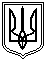 Миколаївська міська радаПостійна комісія міської ради зпитань містобудування, архітектуриі будівництва, регулюванняземельних відносин та екологіїПРОТОКОЛ16.07.2018  № 90Засідання постійної ,комісії міської ради з питань містобудування, архітектури і будівництва, регулювання земельних відносин та екології  Присутні депутати Миколаївської міської ради VII скликання:Голова постійної комісії – Концевой І.О.Секретар постійної комісії – Яковлєв А.В.Члени постійної комісії: Дюмін А.Г., Карцев В.М., Крісенко О.В.,    Кучкарова С.С., Пономарьов М.В., Танасов С.І. Запрошені та присутні:Андрієнко Ю.Г. – заступник міського голови;Цимбал А.А. – начальник управління містобудування та архітектури – головний архітектор м. Миколаєва;Єфименко О.В. - начальник управління земельних ресурсів Миколаївської міської ради;Нефьодов О.А. - заступник начальника управління містобудування та архітектури Миколаївської міської ради;Депутати ММР, представники преси, телебачення, громадськості та інші особи.ПОРЯДОК ДЕННИЙ:1. Організаційні питання.2. Розгляд звернень юридичних та фізичних осіб, які надані управлінням земельних ресурсів Миколаївської міської ради та управлінням містобудування та архітектури Миколаївської міської ради до постійної комісії міської ради з питань містобудування, архітектури і будівництва, регулювання земельних відносин та екології щодо оформлення правових документів на земельні ділянки.Доповідач: Цимбал А.А. – начальник управління містобудування та архітектури – головний архітектор м. Миколаєва; Єфименко О.В.-  начальник управління земельних ресурсів Миколаївської міської ради, Нефьодов О.А. - заступник начальника управління містобудування та архітектури Миколаївської міської ради.3.Розгляд звернень юридичних та фізичних осіб до постійної комісії міської ради з питань містобудування, архітектури і будівництва, регулювання земельних відносин та екології щодо оформлення правових документів на земельні ділянки.4. Розгляд звернень відділів, управлінь виконкому, адміністрацій районів та інших установ міста щодо оформлення правових документів на земельні ділянки та інше. 5. Розгляд звернень депутатів міської та керівників фракцій до постійної комісії міської ради з питань містобудування, архітектури і будівництва, регулювання земельних відносин та екології щодо оформлення правових документів на земельні ділянки.ПИТАННЯ ДО РОЗГЛЯДУ:Розділ 22. Розгляд звернень юридичних та фізичних осіб, які надані управлінням земельних ресурсів Миколаївської міської ради та управлінням містобудування та архітектури Миколаївської міської ради до постійної комісії міської ради з питань містобудування, архітектури і будівництва, регулювання земельних відносин та екології щодо оформлення правових документів на земельні ділянки (перенесені та нові питання  додаються).Розділ 33. Розгляд звернень юридичних та фізичних осіб до постійної комісії міської ради з питань містобудування, архітектури і будівництва, регулювання земельних відносин та екології щодо оформлення правових документів на земельні ділянки.           3.1. Звернення ТОВ «ДП АВТОСИСТЕМ» (від 12.07.2018 за вх.№6134) у якому повідомляється, що ТОВ «ДП АВТОСИСТЕМ» було подано заяву до Центру надання адміністративних послуг від 12.10.2016 за №000649 про передачу земельної ділянки в оренду строком на 25 років площею 1,3560 га для розміщення та експлуатації будівель і споруд додаткових транспортних послуг та допоміжних операцій по вул. Веселинівській, 55-а (Центральний район).          02.07.2018 протоком №88 постійної комісії міської ради з питань містобудування, архітектури і будівництва, регулювання земельних відносин та екології - погоджено: «1. Затвердити технічну документацію із землеустрою щодо встановлення (відновлення) меж земельної ділянки в натурі (на місцевості) загальною площею 13560 кв.м (кадастровий номер 4810137200:16:001:0023), зарахувавши її за цільовим призначенням до земель для розміщення та експлуатації будівель і споруд додаткових транспортних послуг для обслуговування нежитлових будівель з адміністративним будинком та майстернею по вул. Веселинівській, 55-а, відповідно до висновку управління містобудування та архітектури Миколаївської міської ради від 13.06.2018 №17-2527.           1.1. Передати ТОВ «ДП АВТОСИСТЕМ» в оренду на 10 років земельну ділянку загальною площею 13560 кв.м для обслуговування нежитлових будівель з адміністративним будинком та майстернею по вул. Веселинівській, 55-а».           В зв’язку, з цим ТОВ «ДП АВТОСИСТЕМ» звертається з проханням повторно розглянути питання на комісії та погодити передачу ТОВ «ДП АВТОСИСТЕМ» в оренду на 25 років земельну ділянку загальною площею 13560 кв.м для обслуговування нежитлових будівель з адміністративним будинком та майстернею по вул. Веселинівській, 55-а.РЕКОМЕНДОВАНО: Заявнику пройти процедуру, визначену чинним законодавством подачі документів для можливості  подальшого розгляду питання на засіданні постійної комісії.ПРИСУТНІЗАПРОТИ         УТРИМАЛИСЬ   Примітка: Рекомендація була озвучена, але на голосування не ставилась.         3.2. Лист (від 06.07.18 за вх.№6032) гр. Тимощук К.Г. з проханням задовольнити заяву №874/Пз-18 подану до ДНАПу 12.06.18 про надання в оренду земельної ділянки орієнтованою площею від 20 до 23 кв.м. біля будинку за адресою м. Миколаїв, вул. Адміральська, буд.2. корп.4. для встановлення та обслуговування металевого гаражу для зберігання в ньому належного їй на праві власності автомобіля, який був придбаний та використовується виключно для потреб  її малолітнього сина, який має статус дитини інваліда.РЕКОМЕНДОВАНО: Заявнику пройти процедуру, визначену чинним законодавством подачі документів для можливості  подальшого розгляду питання на засіданні постійної комісії.ПРИСУТНІЗАПРОТИ         УТРИМАЛИСЬ   Примітка: Рекомендація була озвучена, але на голосування не ставилась.Розділ 44. Розгляд звернень відділів, управлінь виконкому, адміністрацій районів та інших установ міста щодо оформлення правових документів на земельні ділянки та інше.         4.1. Лист від управління апарату ММР (від 09.07.2018 за вх№6076) з пропозицією попередньо розглянути Перелік питань, який пропонується до розгляду на засіданні 40 чергової сесії Миколаївської міської ради VII скликання.РЕКОМЕНДОВАНО:---ПРИСУТНІЗАПРОТИ         УТРИМАЛИСЬПримітка: Питання обговорювали, але на голосування не ставили.       4.2.Звернення департаменту праці та соціального захисту населення ММР (від 09.07.2018 за вх.№6074) з проханням розглянути проект рішення Миколаївської міської ради «Про зміну назви міського центру соціальної реабілітації дітей-інвалідів та затвердження Положення про міський центр комплексної реабілітації для дітей з інвалідністю».РЕКОМЕНДОВАНО: До відома.ПРИСУТНІЗАПРОТИ         УТРИМАЛИСЬ       4. 3. Звернення управління охорони здоров’я ММР (від 10.07.2018 вх.№6096) з проханням розглянути проект рішення міської ради «Про затвердження передавальних актів комунальних закладів Миколаївської міської ради «Центр первинної медико-санітарної допомоги» та статутів створених в результаті їх реорганізації шляхом перетворення комунальних некомерційних підприємств» (s-zd-037).РЕКОМЕНДОВАНО: До відома.ПРИСУТНІЗАПРОТИ         УТРИМАЛИСЬ       4.4. КП ММР «Миколаївелектротранс» направляє на розгляд постійної комісії проект Програми розвитку комунального транспорту м. Миколаєва розробленого сумісно з управлінням транспортного комплексу, зв’язку та телекомунікацій ММР.        Програма передбачає наступні розділи:Організацію ефективного управління комунальним транспортом та використання майнового комплексу;Забезпечення беззбиткового функціонування підприємства;Технічне переоснащення міського комунального транспорту;Створення умов для стабільної роботи електротранспорту;Поповнення парку комунального транспорту за рахунок кредитних коштів.РЕКОМЕНДОВАНО: До відома.ПРИСУТНІЗАПРОТИ УТРИМАЛИСЬ        4.5. Управління земельних ресурсів ММР (вх.№5963 від 03.07.18) звертається з проханням розглянути колективне звернення мешканців міста Миколаєва – фізичних осіб –підприємців, які здійснюють підприємницьку діяльність на території автомобільного ринку по вул. Комсомольській,81, щодо допомоги у вирішенні питання стосовно продовження функціонування ринку або можливості передачі їм цієї або іншої земельної ділянки для подальшого функціонування старого або створення нового ринку у зв’язку з гострою соціальною напруженістю та створення робочої групи із різних структур Миколаївської міської ради для допомоги у вирішенні питання.        Також зазначається, що рішенням міської ради від 20.10.2011 №10/30 вищезазначена земельна ділянка була передана в оренду ТОВ «БУДІВЕЛЬНА КОМПАНІЯ «КОРАБЕЛ» для обслуговування будівель та споруд по вул. Комсомольській, 81. Укладено договір оренди землі №8516, який діє до 19.10.2019.       (Питання було включено до порядку денного).РЕКОМЕНДОВАНО: Заступнику міського голови Андрієнко Ю.Г. створити робочу групу по вивченню вищезазначеного питання, до складу якої включити представників від: управління земельних ресурсів ММР, управління містобудування та архітектури ММР, юридичного департаменту  ММР, депутатів міської ради VII Карцева В.М.,             Крісенко О.В., Яковлєва А.В. та представників фізичних осіб –підприємців, які здійснюють підприємницьку діяльність на території автомобільного ринку по вул. Комсомольській,81.Про результати роботи зазначеної робочої групи повідомити постійну комісію з питань містобудування, архітектури і будівництва, регулювання земельних відносин та екології.ПРИСУТНІЗАПРОТИ         УТРИМАЛИСЬПримітка: Рекомендація була надана, але на голосування не ставилась.Розділ 55. Розгляд звернень депутатів міської та керівників фракцій до постійної комісії міської ради з питань містобудування, архітектури і будівництва, регулювання земельних відносин та екології щодо оформлення правових документів на земельні ділянки.        5.1. За пропозицією депутата ММР Таранової С.В. було розглянуто питання стосовно зупиночних комплексів, що розміщуються поблизу району ринку «Колос».РЕКОМЕНДОВАНО: Управлінню містобудування та архітектури ММР підготувати та надати на розгляд постійної комісії з питань містобудування, архітектури і будівництва, регулювання земельних відносин та екології інформацію відносно кількості розміщених зупиночних комплексів поблизу району ринку «Колос», їхнього зовнішнього вигляду та цільового використання.ПРИСУТНІ 10ЗА 10ПРОТИ 0УТРИМАЛИСЬ 0         5.2. Усне звернення депутата ММР Мішкура С.С. який запропонував розглянути питання відносно незаконної  діяльності на території міста Миколаєва тимчасових споруд та газових автозаправних станцій.РЕКОМЕНДОВАНО: Директору департаменту внутрішнього фінансового контролю, нагляду та протидії корупції ММР Єрмолаєву А.В. спільно з комісією по демонтажу провести демонтаж усіх незаконно встановлених ТС та АЗС які діють на території міста Миколаєва.ПРИСУТНІ 10ЗА 9ПРОТИ 0УТРИМАЛИСЬ 1(Карцев В.М.)Голова постійної комісії                                                                І.О. КонцевойСекретар постійної комісії                                                           А.В. Яковлєв